Observações:Prova individual e sem consulta;Valor total: 30 pontos;A prova terá duração de 100 minutos (19:00 ~ 20:40);A prova deve ser respondida a caneta azul ou preta;Não é Permitido o uso de calculadoras;Questões rasuradas serão anuladas;Desligue o celular;A interpretação faz parte da prova.(5.0) O display de sete segmentos apresentado ao lado requer que um circuito decodificador seja projetado de modo que um número em binário seja corretamente apresentado. Complete a tabela abaixo na qual é listado sistematicamente quais segmentos devem ser habilitados (nível lógico 1) e quis devem estar desabilitados (nível lógico 0) de modo que os dígitos hexadecimais de 0-F sejam apresentados.A seguir apresente a soma de produtos da coluna destacada e simplifique estes utilizando o método do mapa de Veitch-Karnaugh.A seguir construa o circuito decodificador apenas para a saída “d” simplificada.(5.0) Utilize um circuito multiplexador para construir um circuito que implemente a tabela verdade dada abaixo:(5.0) Projete um demultiplexador de 1 entrada para oito saídas utilizando demultiplexador de 1 entrada para 4 saídas. Utilize quantos forem necessários.(5.0) Considere o circuito digital apresentado a seguir: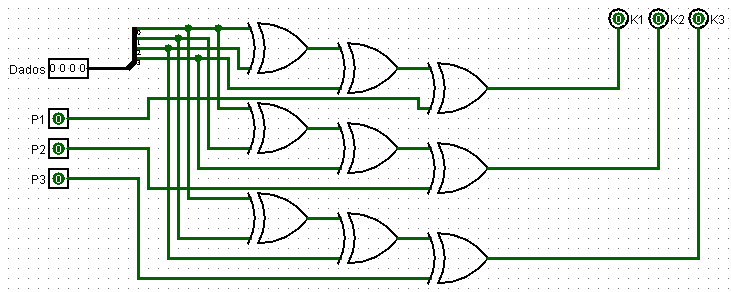 Este foi um dos circuitos combinacionais estudados em sala de aula. Qual a finalidade deste circuito?____________________________________________________________________________________________________________________________________________________________________________Forneça uma descrição em VHDL que implementa o circuito acima:(5.0) Implemente um circuito subtrator para números de 4 bits. Considere os seguintes fatos:Complemento de 2 é uma forma conveniente para representação de números negativos. Para se obter o complemento de 2 de um número qualquer invertemos todos os bits do número positivo e somamos 1;A subtração de um número A – B é equivalente a A+(-B). Desta forma podemos utilizar o complemento de 2 para obter o circuito subtrator com base apenas em inversores e somadores comuns.;A implementação apresentada pode ser sob a forma de portas lógicas, blocos lógicos ou descrição em VHDL.(5.0) Projete um circuito, utilizando flip-flops JK, que seja capaz de contar de 0-43.“The scientists of today think deeply instead of clearly. One must be sane to think clearly, but one can think deeply and be quite insane.”Nikola Tesla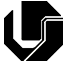 UNIVERSIDADE FEDERAL DE UBERLÂNDIAUNIVERSIDADE FEDERAL DE UBERLÂNDIAUNIVERSIDADE FEDERAL DE UBERLÂNDIAUNIVERSIDADE FEDERAL DE UBERLÂNDIAUNIVERSIDADE FEDERAL DE UBERLÂNDIAUNIVERSIDADE FEDERAL DE UBERLÂNDIAUNIVERSIDADE FEDERAL DE UBERLÂNDIAUNIVERSIDADE FEDERAL DE UBERLÂNDIAFaculdade de Computação - Campus Santa MônicaFaculdade de Computação - Campus Santa MônicaFaculdade de Computação - Campus Santa MônicaFaculdade de Computação - Campus Santa MônicaFaculdade de Computação - Campus Santa MônicaFaculdade de Computação - Campus Santa MônicaFaculdade de Computação - Campus Santa MônicaFaculdade de Computação - Campus Santa MônicaCursoSistemas de InformaçãoSistemas de InformaçãoPeríodoPeríodo2ºanoSemestreCursoSistemas de InformaçãoSistemas de InformaçãoPeríodoPeríodo2º201301DisciplinaGSI008 Sistemas DigitaisGSI008 Sistemas DigitaisGSI008 Sistemas DigitaisAvaliação Avaliação Prova 2Valor30,00Professor (a)Dr. rer. nat. Daniel Duarte AbdalaDr. rer. nat. Daniel Duarte AbdalaDr. rer. nat. Daniel Duarte AbdalaDr. rer. nat. Daniel Duarte AbdalaDr. rer. nat. Daniel Duarte AbdalaDr. rer. nat. Daniel Duarte AbdalaData17/09/2013Aluno (a)NotaMatrículaVista emVista em___ /___ / _________ /___ / ______NotaVistaAssinatura Assinatura ABCDabcdefg0000000100100011010001010110011110001001101010111100110111101111Soma de Produtos:d = Simplificação:library ieee;use ieee.std_library_1164.all;entity ______________ isend ______________;architecture _________ of ______________ isbeginend _________;